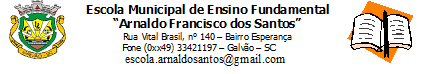 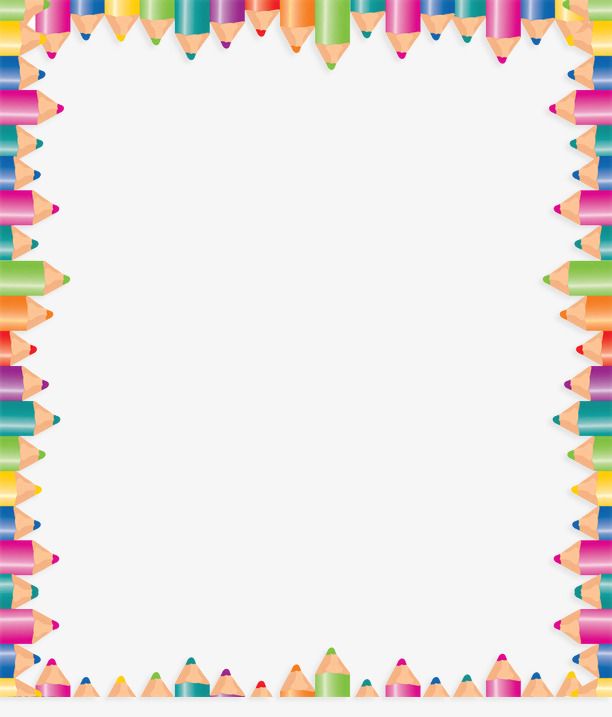 PortuguêsVocês conhecem a cantiga popular chamada Terezinha de Jesus? É uma cantiga muito usada nas brincadeiras de roda, vamos cantar? Quero ver se você lembra. Depois de cantar faça um desenho bem bonito e colorido ao lado representando a canção.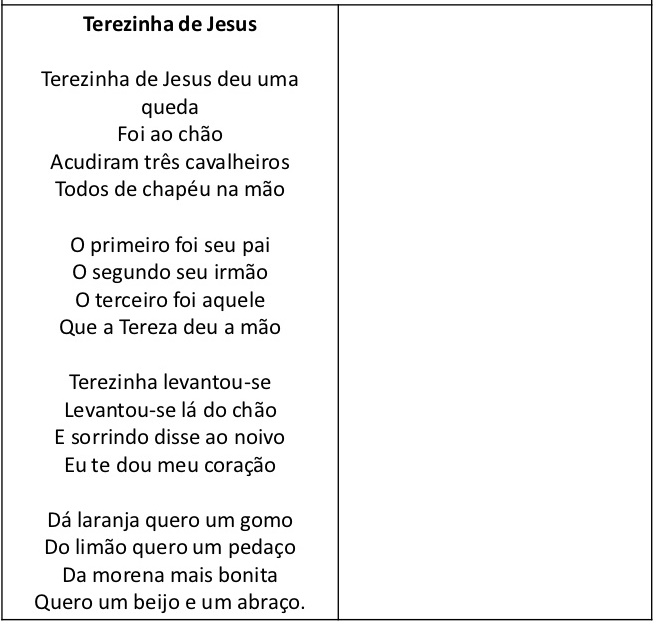 Complete de acordo com a cantiga.O nome da menina é____________________________O primeiro foi o seu_____________________________O ____________________ seu ___________________O ____________________ foi aquele que a Tereza deu a mão.Vamos contar quantas letras e quantas sílabas tem cada palavra batendo palma em cada sílaba falada.Exemplo:Esse acento (~) se chama til. Copie da cantiga todas as palavras que tem esse acento.___________                ____________              ______________________                ____________  O quer dizer (significa) as palavras:Gomo:________________________________________Queda:________________________________________Acudiram:______________________________________Cavalheiro:_____________________________________Circule os números ordinais que aparecem no textoMatemática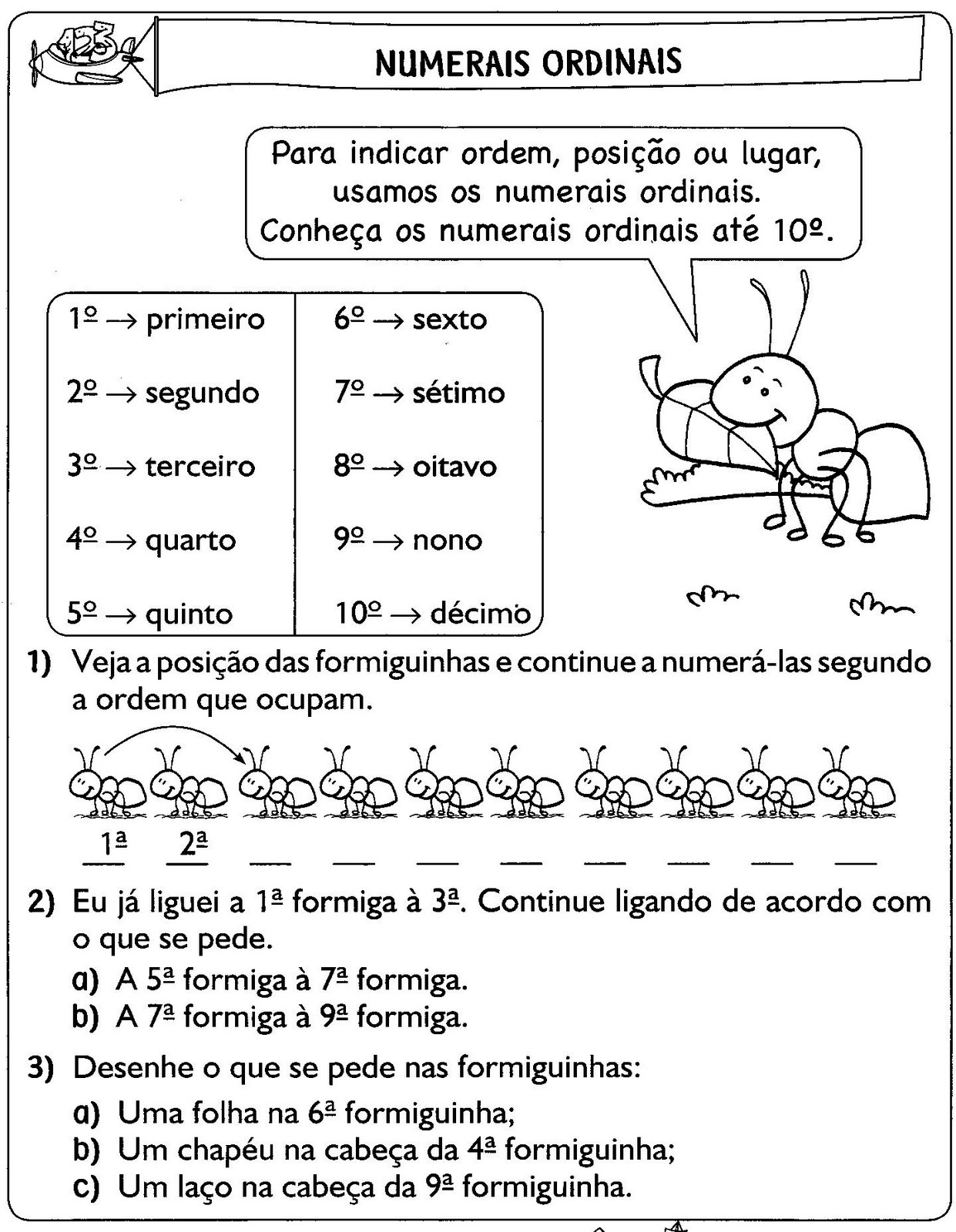 Alguns animais organizaram uma corrida e a classificação ficou assim: 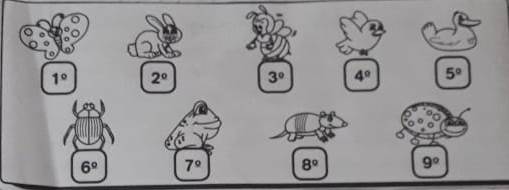 Observando a classificação dos animais responda:A abelha ficou em_____________ lugar.A borboleta ficou em_____________ lugar.O pássaro ficou em______________ lugar.A joaninha ficou em______________ lugar.O besouro ficou em______________ lugar.O sapo ficou em______________ lugar.O tatu ficou em______________ lugar.O pato ficou em______________ lugar.O coelho ficou em______________ lugar.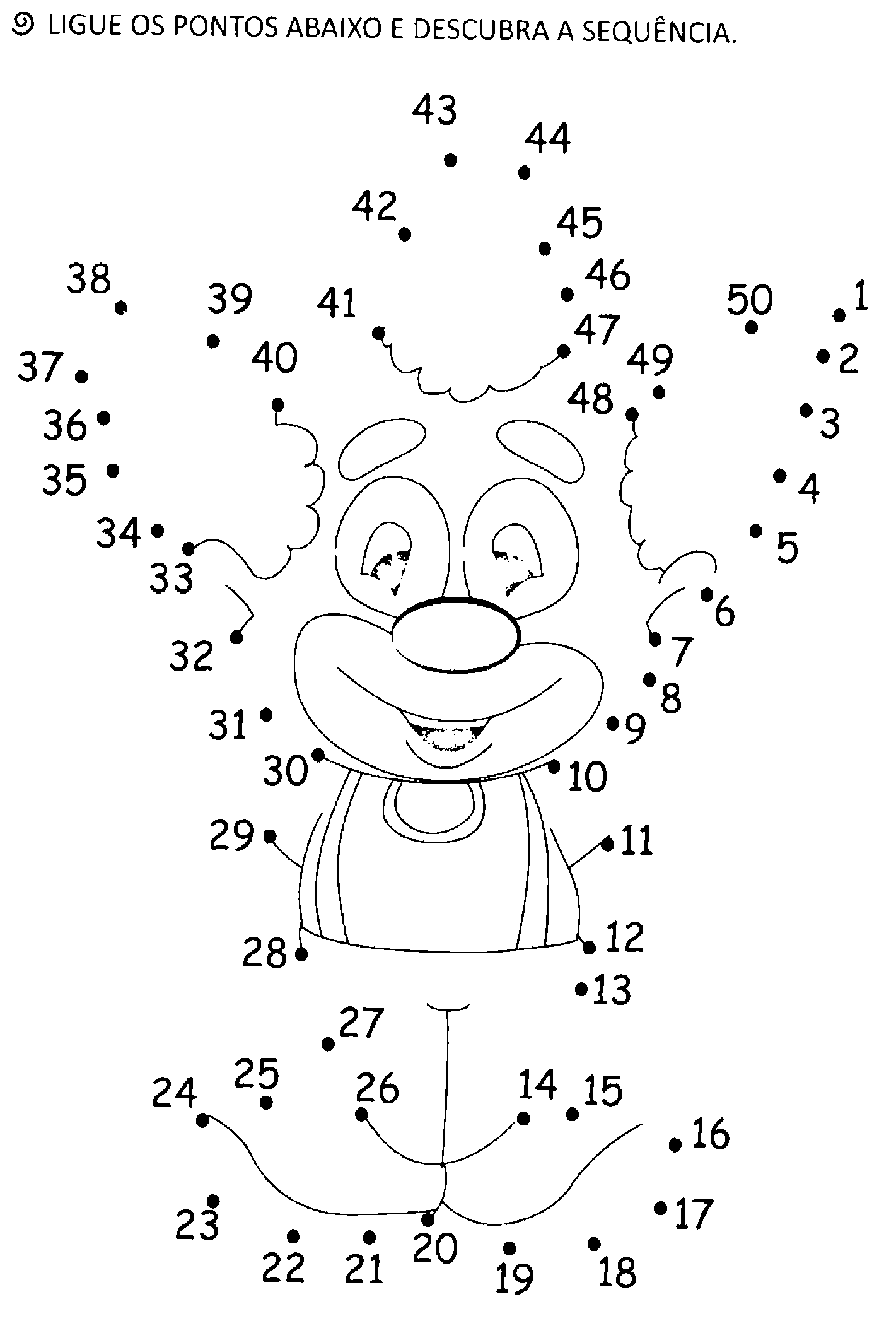 Que figura formou?R:________________________CiênciasAnimais TerrestresSão os animais que se desenvolvem, se locomovem (andam, correm, saltam ou se arrastam) e vivem na terra, por exemplo: tatu, boi, tigre, girafa, cachorro.Animais AquáticosSão os animais que se desenvolvem se locomovem (nadam) e vivem na água, por exemplo: golfinho, baleia, tubarão, peixes.Animais Aéreos (que voam)São os animais que nascem em terra firme, normalmente também se desenvolvem em terra, mas ao longo de seu ciclo de vida adquirem asas, bico e começam a voar, por exemplo: canarinho, pomba, tucano, arara.Assinale a resposta correta.Os animais aquáticos:( ) nadam                  ( ) correm              ( ) voamOs animais aéreos:( ) nadam                  ( ) correm              ( ) voamOs animais terrestres:( ) nadam                  ( ) correm              ( ) voam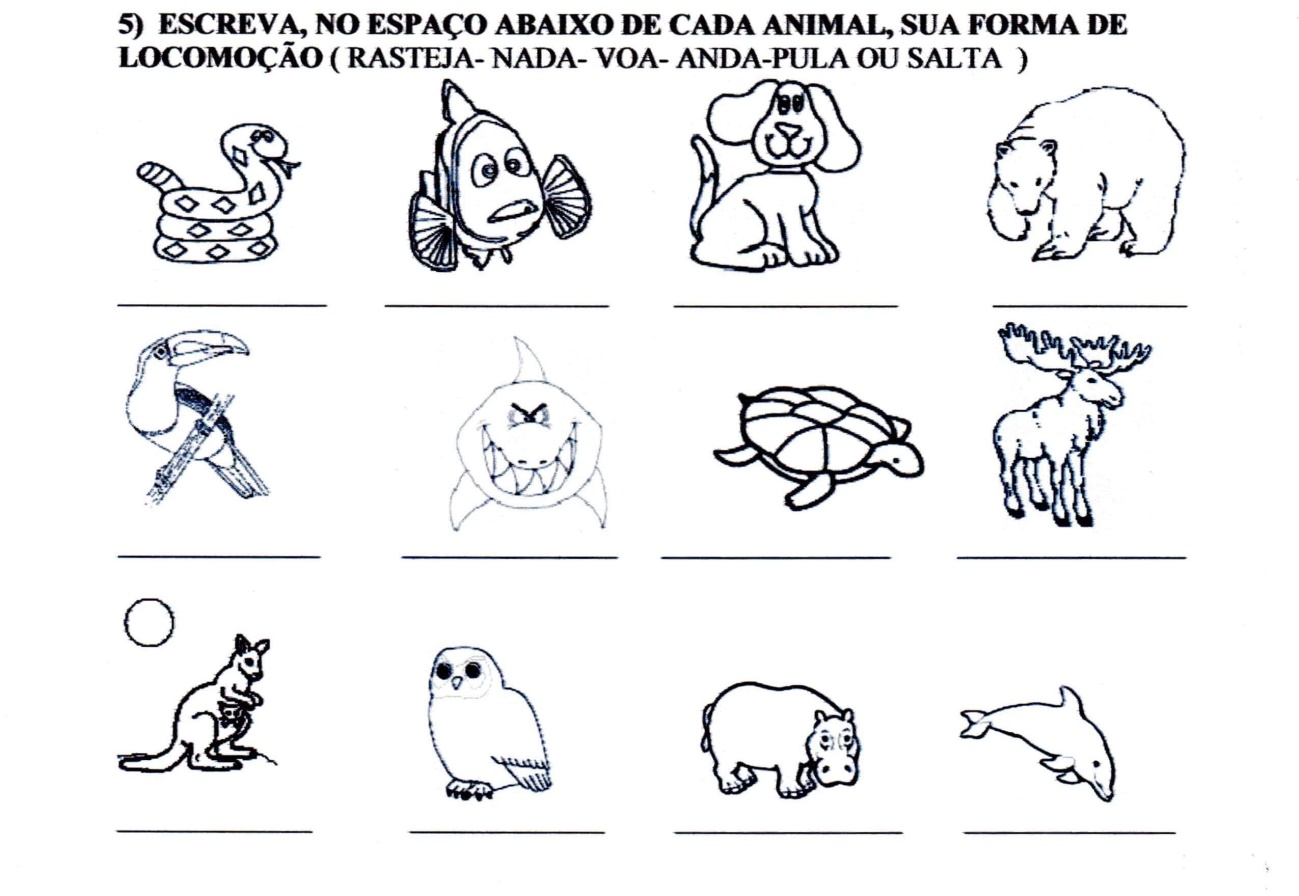 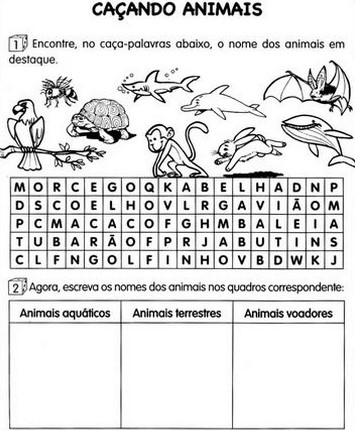 História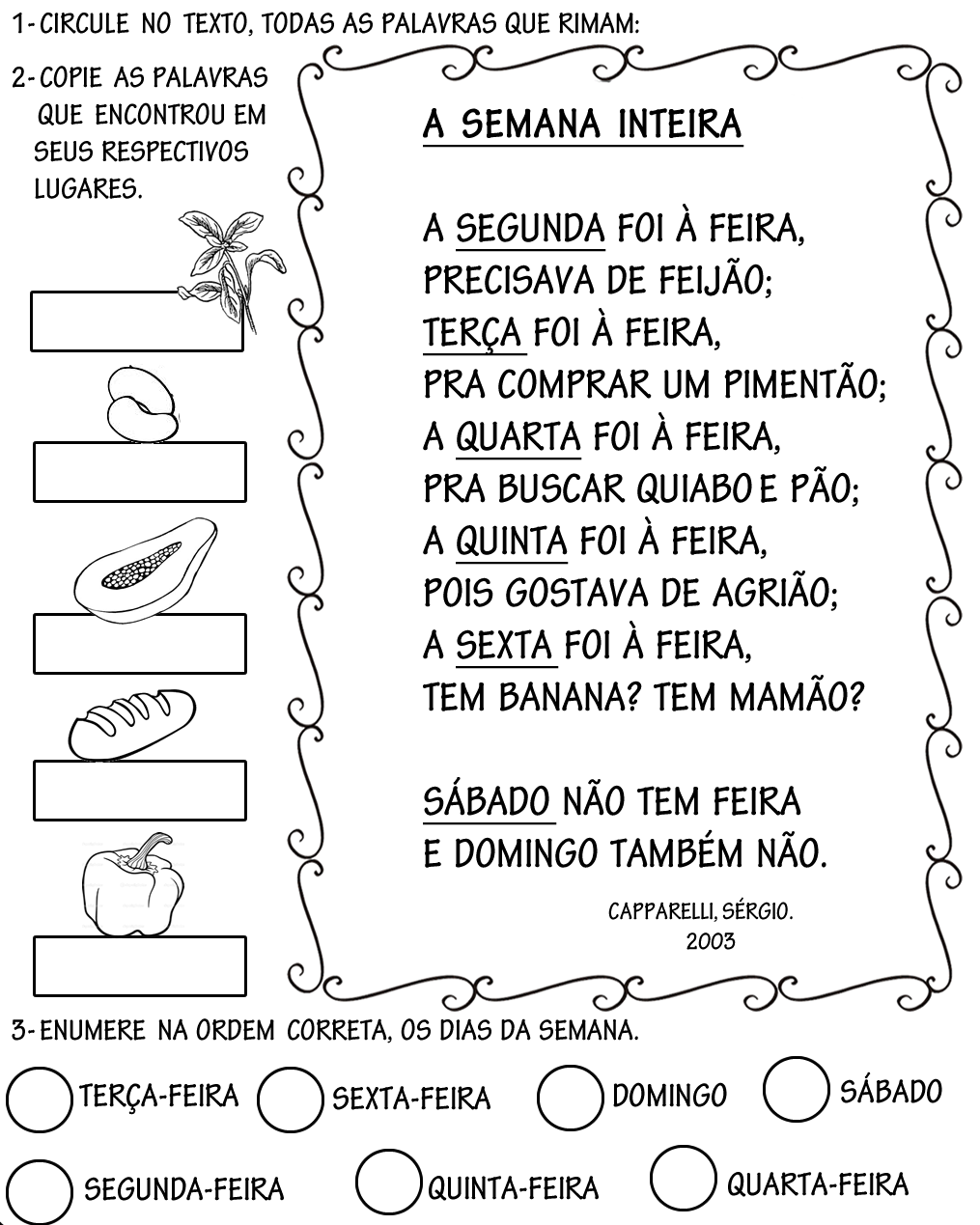 Copiem de um calendário da sua casa os meses do ano e quantos dias cada um têm.1º janeiro= 31 dias2º_______________________3º_______________________4º_______________________5º_______________________6º_______________________7º_______________________8º_______________________9º_______________________10º______________________11º______________________12º______________________O próximo mês do nosso calendário é o mês de maio. Observe o calendário depois responda as questões.Calendário de maio de 2020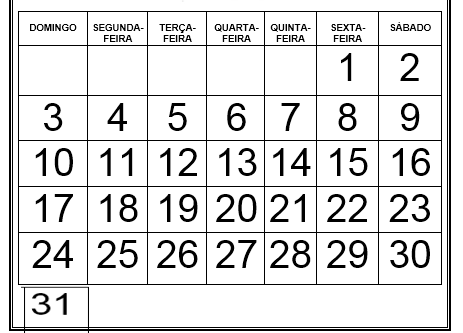 O primeiro dia deste mês é na:( ) segunda-feira                 ( ) sexta-feiraEsse mês tem:( ) 30 dias                           ( ) 31 diasO ultimo dia deste mês é no:( ) domingo                         ( ) sábadoQuantos sábados esse mês tem?( ) 5 sábados                      ( ) 3 sábados       Geografia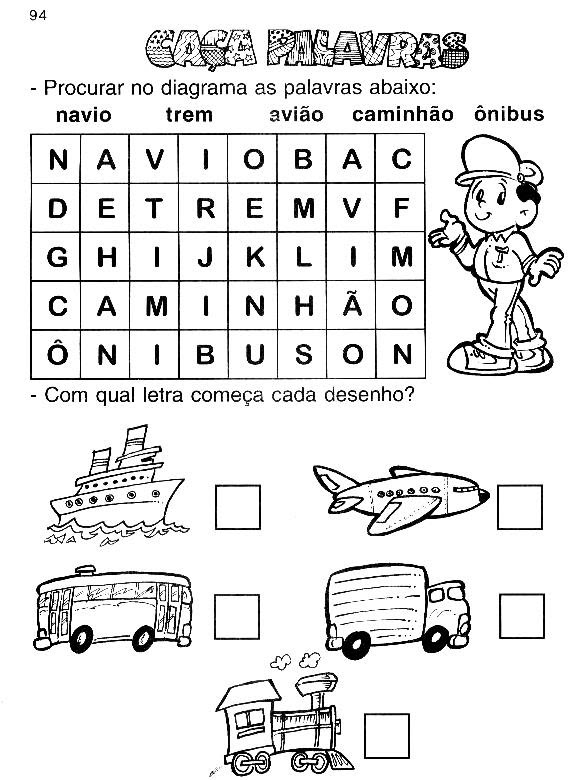 RespondaQual meio de transporte você mais utiliza no seu dia-a-dia?R:_________________________________________________________________________________________________Qual é seu meio de transporte preferido? R:_______________________________________________Se você pudesse escolher um meio de transporte para fazer um passeio qual você escolheria? Para onde você gostaria de ir?R:__________________________________________________________________________________________________________________________________________________Faça um acróstico:TRANS                                       HELICÓPTEROORTESDesafio: peça ajuda para seus familiares para construir um barquinho ou um avião de papel, use a imaginação e divirta-se.ARTEGalvão,________________________________Aluno(a): ______________-   ____ Ano – Professora: Carla RavarenaMeios de TransporteDesafioSe você tivesse que criar um novo Meio de Transporte, qual seria?Desenhar e escolher um nome:EDUCAÇÃO FÍSICA –  Professora Naldiane BorellaVamos trabalhar coordenação motora fina!- Para esta atividade você vai precisar de cola e palitinhos (de fósforo, de dente ou pequenos gravetinhos);-  Preste atenção nas figuras abaixo e reproduza a posição fazendo colagem com os palitos como se fossem bonecos nos espaços em branco: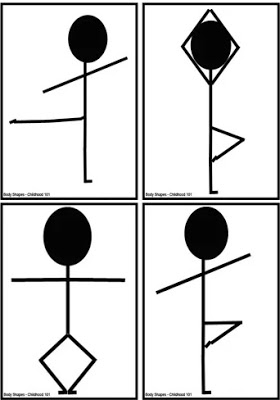 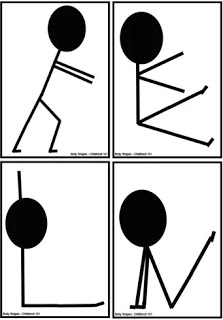 Agora é a sua vez de imitar a posição. Reproduza cada uma das cenas e divirta-se!E.M.E.F. “ARNALDO FRANCISCO DOS SANTOS”.GALVÃO,               DE ABRIL DE 2020.PROFESSORA: GENOEVA LURDES MACULANALUNO: ___________________________________________TURMA:  2º Ano 2; 2º Ano 2 e 2º Ano 3Atividades referentes as aulas não presenciais, para a disciplina de InformáticaAprendendo sobre as funções do computador. 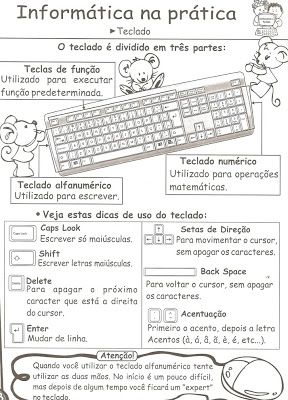 Atividade de InglêsTeacher: Renara LoureiroName:_________________________________________________________Grade: _________________NUMBERSVamos relembrar os “numbers”. Leia os números abaixo em voz alta: Pinte e escreva por extenso os números abaixo: 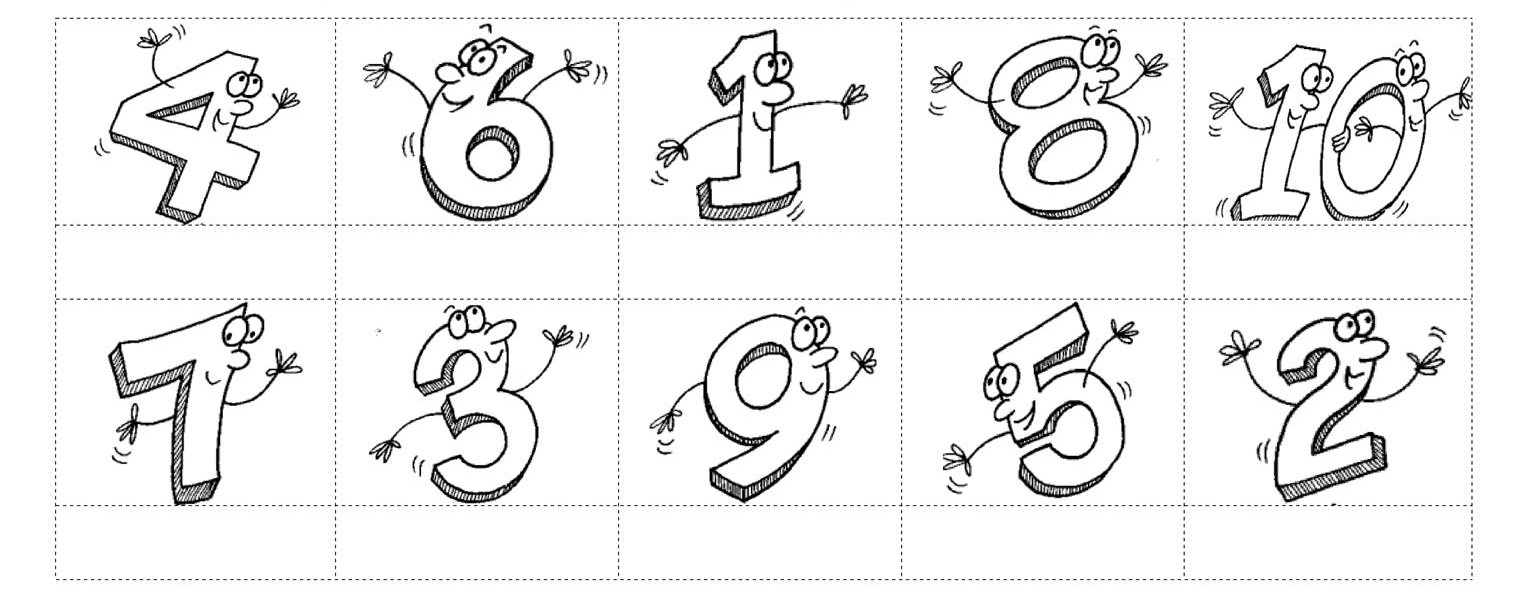 Leia e pinte conforme as frases abaixo: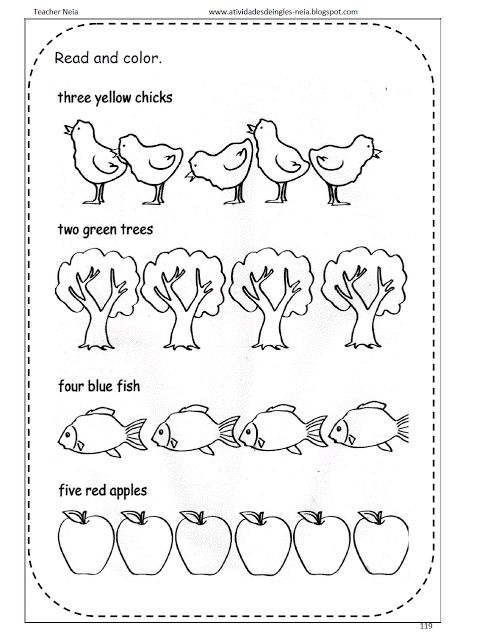  Quantas letrasQuantas sílabasTerezinha          9              4QuedaQueChapéuPrimeiroSegundoTerceiroONE TWOTHREEFOURFIVESIX SEVEN EIGTH NINE 10-TEN